Note: Students are instructed to write the following notes in their English grammar book with pencil.Students not having the book can practice it in their English practice copy.NOUNS - COLLECTIVE Collective nouns-Collective nouns are the names used for collections of common 	nouns ; as-Our class has thirty - five students.The fox looked at the ripe bunch of grapes.In the above sentences class and bunch are names of collections. So, 	they are collective nouns.A collective noun is the name given to a group of common nouns.Learn these collective nouns :PEOPLEANIMALS GENERAL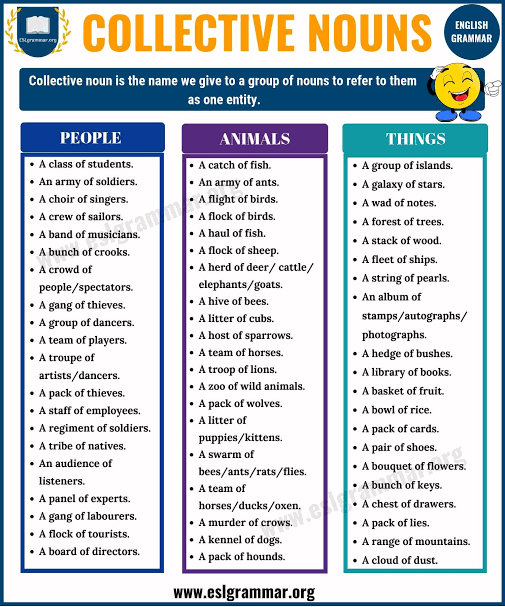 WORKSHEETWhat is a collective noun? Give four examples.Answer - A collective noun is the name given to a group of common nouns.Example -A bouquet of flowers.A shoal of fish.A her of cattle.A grove of trees.Use the following collective nouns in your own sentences :Flock: This is an all grass dairy farm on which they also run a flock of 			sheep.Team: A good leader makes a good team best.Shoal: A shimmering shoal of orange and white fish ducked in an out 			of the coral.Grove: Groves of oak were their chosen retreat.Each sentence has a collective and a common noun. Write them in proper columns.Sentences								Collective 				Common										Nouns					NounsThe tea set is on the table.			   set						table A pack of hounds passed by me.		pack 					houndA flock of sheep is grazing.				flock 					sheepThe lioness bore a small litter.			litter 					lionessHe found a shoal of fish.				shoal 					fishA pride of lions was lying there.		pride 					lionThere was a herd of cattle in the		herd 					cattle   field.A pack of wolves went up the river.	pack					wolvesThere was a bunch of keys on the		bunch 				keys   table.A troop of monkeys arrived at		troop 					monkeys    the scene.  HOLY CROSS CONVENT SENIOR SECONDARY SCHOOL,AMBIKAPURCLASS - IVSUBJECT - ENGLISH GRAMMARAn army of soldiersA bond of robbersA mob of peopleA team of playersA crowd of onlookersA board of directorsA class of students  A company of actorsA pack of wolves, houndsA litter of pups, cupsA herd of cattleA pride of lionsA flight of birdsA shoal of fishA flock of sheep, goatsA swarm of beesA bunch of keysA pack of cardsA library of booksA cluster of starsA flight of stepsA set of crockeryA grove of treesA suit of clothes